                                                118. brigade HV 3; 53000 Gospić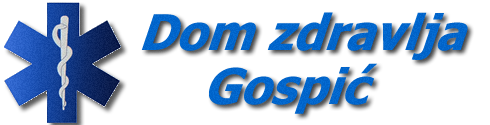                                                            OIB:04154250204; IBAN: HR2323400091100129680                                                     Tel: +385 53 572 339  /   fax: +385 53 572 918                                                           E-mail: pisarnica@dzgospic.hr /  www.dzgospic.hrKLASA:131-02/22-01/05URBROJ:2125/54-02-22-01U Gospiću, 16. svibnja 2022. god.Na temelju članka 22. Statuta Doma zdravlja Gospić, Pravilnika o specijalističkom usavršavanju doktora medicine iz obiteljske medicine, (“Narodne novine” br: 129/11, 129/12, 120/13 i 31/17), Pravilnika o mjerilima za prijam specijalizanata (“Narodne novine” br. 83/15)  te sukladno Planu specijalizacija i užih specijalizacija za 2020. godinu odobrenom od Ministarstva zdravstva (Klasa:131-01/20-01/158; Urbroj:534-03-1-1/7-20-3) , ravnateljica Doma zdravlja Gospić, raspisujeNATJEČAJza specijalističko usavršavanje zdravstvenih radnika iz obiteljske (opće) medicine.Raspisuje se natječaj za specijalističko usavršavanje doktora medicine za potrebe Doma zdravlja Gospić, i to za specijalizaciju iz obiteljske (opće) medicine – 2 (dva) izvršitelja/ice.Opći uvjeti pristupnika za odobravanje specijalizacije:zdravstveni radnik sa završenim integriranim preddiplomskim i diplomskim studijem zdravstvenog usmjerenja – doktor medicine,odobrenje za samostalan radUz prijavu na natječaj pristupnik je obvezan priložiti i sljedeće priloge:prijavu na natječaj s naznakom adrese stanovanja, elektroničke pošte i broja telefona ,životopis ,preslik domovnice ili drugu potvrdu o državljanstvu pristupnika.preslik diplome ,preslik odobrenja za samostalan rad (licenca),preslik prijepisa položenih ispita na studiju,preslik potvrde o općem prosjeku ocjena tijekom studija, te duljini trajanja studija,preslik dokaza o nagradama za vrijeme studija,preslik potvrde o statusu poslijediplomskoga doktorskog studija ako ga je pristupnik upisao,popis objavljenih radova s naznakom mjesta i godine objave  te preslike radova,preslik ugovora o radu ako je pristupnik radio u primarnoj zdravstvenoj zaštiti i preslik ugovora o radu ako je pristupnik radio bez specijalizacije u bolničkoj zdravstvenoj ustanovi,elektronički zapis o radnom stažu Hrvatskog zavoda za mirovinsko osiguranje, ne stariji od objave natječaja; potvrdu nadležnog suda o nekažnjavanju ne starija od jedan mjesec,preslika vjenčanog lista ili drugog odgovarajućeg dokaza, u slučaju ako je došlo do promjene prezimena kandidata.Prijava mora biti vlastoručno potpisana, a ostala tražena dokumentacija dostavlja se u neovjerenim preslikama. Na razgovoru pristupnici su obvezni Povjerenstvu predočiti izvornike dokumenata priloženih uz prijavu na natječaj.Sukladno čl. 13. Zakona o ravnopravnosti spolova (N.N. br. 82/08 i 69/17) na natječaj se mogu javiti osobe oba spola.Kandidati/kinje koji se pozivaju na pravo prednosti prilikom zapošljavanja sukladno članku 102. Zakona o hrvatskim braniteljima iz domovinskog rata i članovima njihovih obitelji („Narodne novine“ broj: 121/17, 98/19 i 84/21), a koji u trenutku podnošenja prijave ispunjavaju uvjete za ostvarivanje toga prava, dužni su uz prijavu na javni natječaj priložiti sve dokaze o ispunjavanju traženih uvjeta iz natječaja i dokaze za ostvarivanje prava prednosti prilikom zapošljavanja. Sukladno obvezi iz članka 103. stavka 3. Zakona o hrvatskim braniteljima iz Domovinskog rata i članovima njihovih obitelji (Narodne novine br: 121/17, 98/19 i 84/21), objavljujemo poveznicu na internetsku stranicu Ministarstva branitelja na kojoj su navedeni dokazi potrebni za ostvarivanje prava prednosti prilikom zapošljavanja: https://branitelji.gov.hr/UserDocsImages/NG/12%20Prosinac/Zapo%C5%A1ljavanje/Popis%20dokaza%20za%20ostvarivanje%20prava%20prednosti%20pri%20zapo%C5%A1ljavanju.pdfKandidati/kinje koji ostvaruju pravo na prednost pri zapošljavanju, sukladno članku 9. Zakona o profesionalnoj rehabilitaciji i zapošljavanju osoba s invaliditetom (Narodne novine br: 157/13, 152/14, 39/18 i 32/20) uz prijavu na natječaj dužni su, osim dokaza o ispunjavanju formalnih uvjeta iz natječaja, priložiti i rješenje o utvrđenom invaliditetu, odnosno drugu javno ispravu o invaliditetu, na temelju koje se osoba može upisati u očevidnik zaposlenih osoba s invaliditetom te dokaz iz kojeg je vidljivo na koji način je prestao radni odnos kod posljednjeg poslodavca (rješenje, ugovor, sporazum i sl.).Kandidati/kinje koji ostvaruju pravo na prednost pri zapošljavanju, sukladno članku 48.f  Zakona o zaštiti vojnih i civilnih invalida rata (Narodne novine br: 33/92, 77/92, 27/93, 58/93, 2/94, 76/94,108/95, 108/96, 82/01, 103/03, 148/13 i 98/19) uz prijavu na natječaj dužni su, osim dokaza o ispunjavanju formalnih uvjeta iz natječaja, priložiti rješenje ili potvrdu o priznatom status iz koje je vidljivo spomenuto pravo te dokaz iz kojeg je vidljivo na koji je način prestao radni odnos kod posljednjeg poslodavca (rješenje, ugovor, sporazum i sl.).Prije odaziva na razgovor po prethodnom pozivu kandidati su dužni obaviti psihološko testiranje.Pristupnici trebaju imati najmanje odrađeni pripravnički staž.Radni odnos s odabranim pristupnikom zasniva se na neodređeno vrijeme, uz probni rad u trajanu od šest mjeseci i uz zaključivanje ugovora o međusobnim pravima i obvezama.Nepravovremene i nepotpune prijave neće se razmatrati. Bodovanje i razgovor obavlja se samo za one pristupnike koji su podnijeli potpunu i pravovremenu dokumentaciju.Osobe čija prijava ne ispunjava formalne uvjete natječaja ne smatraju se kandidatima prijavljenima na natječaj.Povjerenstvo će u roku od 15 dana od završetka roka za prijavu na natječaj, a prije provođenja razgovora s pristupnicima, na oglasnoj ploči Doma zdravlja objaviti listu pristupnika s istaknutim bodovima koje su stekli prema pojedinom mjerilu.Poziv za razgovor s povjerenstvom bit će upućen pristupnicima elektroničkom poštom, putem internet stranice Doma zdravlja Gospić (www.dzgospic.hr) te putem oglasne ploče.Lista rezultata svih pristupnika bit će objavljena na oglasnoj ploči i internet Doma zdravlja Gospić.Odluka o izboru specijalizanata bit će javno objavljena na oglasnoj ploči i internet stranici Doma zdravlja Gospić najkasnije u roku od 20 dana od dana razgovora sa Povjerenstvom sukladno Pravilniku o mjerilima za prijam specijalizanata.Dom zdravlja Gospić pridržava pravo, djelomično ili u cijelosti, u svako vrijeme poništiti ovaj natječaj.Kandidati će o rezultatima natječaja pisano obaviješteni .Rok za podnošenje prijava na natječaj je 15 dana od objave natječaja u “Narodnim novinama” .Prijave na natječaj predaju se preporučeno poštom ili osobno u zatvorenoj omotnic na adresu: Dom zdravlja Gospić, 118. brigade HV 3, 53000 Gospić, s naznakom: »Natječaj za specijalističko usavršavanje doktora medicine iz obiteljske (opće) medicine« .Podnošenjem prijave na natječaj, pristupnici daju privolu z aobradu osobnih podataka u svrhu zapošljavanja, a u skladu s odredbama Opće uredbe EU 2016/679.          Ravnateljica                                                                                                                                      Dubravka Jakšetić,mag.med.techn.